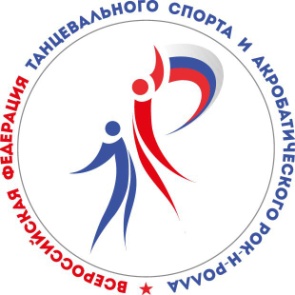 ВСЕРОССИЙСКАЯ ФЕДЕРАЦИЯ ТАНЦЕВАЛЬНОГО СПОРТА И АКРОБАТИЧЕСКОГО РОК-Н-РОЛЛАУПРАВЛЕНИЕ ФИЗИЧЕСКОЙ КУЛЬТУРЫ И СПОРТАВОРОНЕЖСКОЙ ОБЛАСТИВоронежская областная общественная спортивная организация«Союз танцевального спорта Воронежской области»Воронежская городская общественная организация спортивного и бального танца «Юность»МЕЖРЕГИОНАЛЬНЫЕ СОРЕВНОВАНИЯ ПО ТАНЦЕВАЛЬНОМУ СПОРТУНОВОГОДНИЙ КАЛЕЙДОСКОП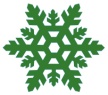 КУБОК УХОДЯЩЕГО 2017 ГОДА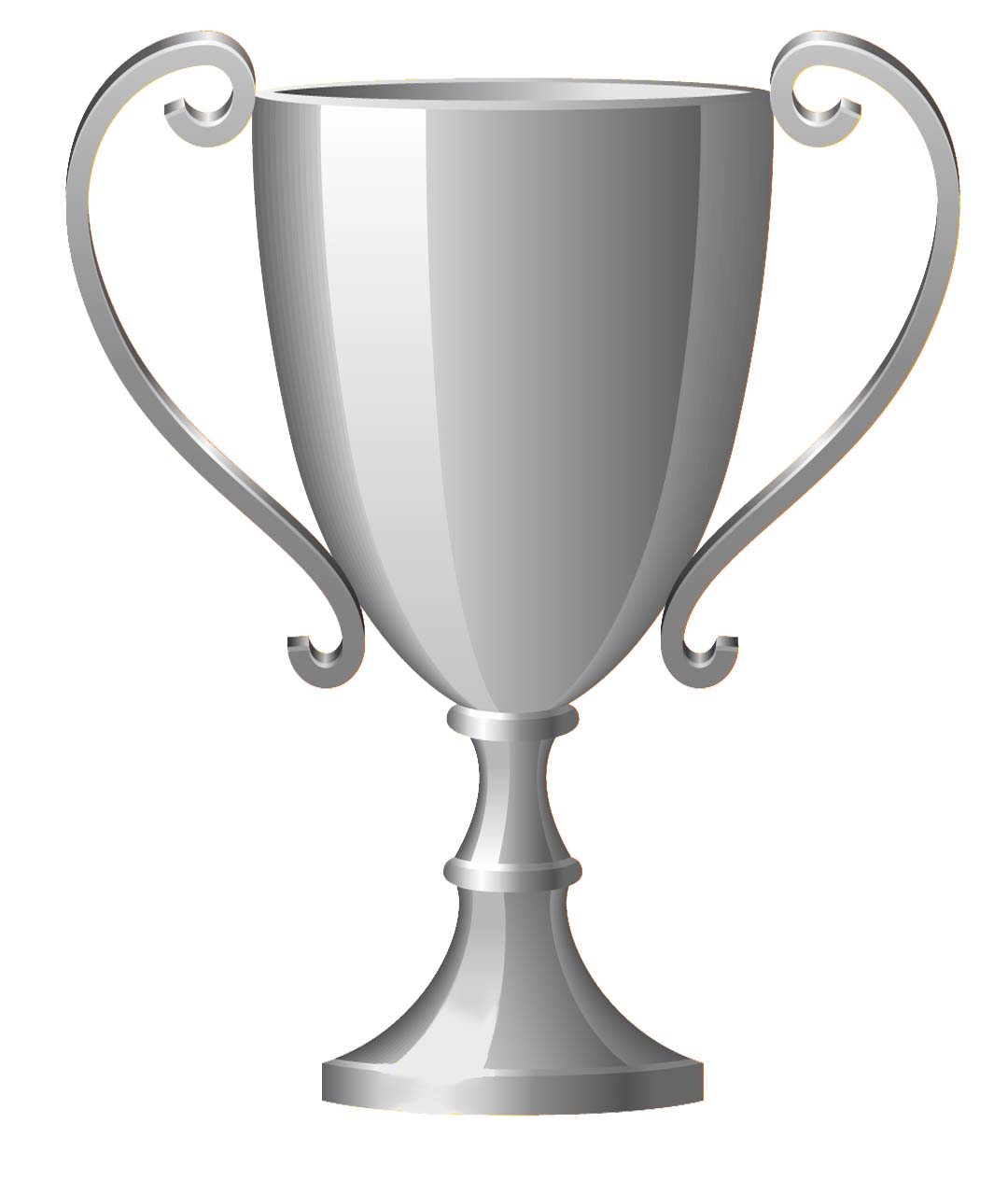 24 декабря 2017 г. (воскресенье)Президент ВООСО «СТС ВО»	 Павел Садчиков Организатор турнира	ВГООСиБТ «Юность»        Пономарева ИринаМАССОВЫЙ СПОРТСПОРТ ВЫСШИХ ДОСТИЖЕНИЙI отделениеКУБОК УХОДЯЩЕГО 2017 ГОДАвручается танцевальному клубу ВООСО СТСВО:в Массовом спорте за наибольшее количество спортсменов, представивших свой клуб на турнире;в Спорте высших достижений за наибольшее количество призовых мест среди танцевальных клубов ВООСО СТСВО.Приглашение на турнир является основанием вызова спортсменов на соревнование! Организаторы оставляют за собой право переноса времени начала соревнований по мере необходимости.Примерное окончание турнира 21.30До встречи на турнире!ОрганизаторТСК «Юность»Место проведенияг. Воронеж, СОК «Энергия» (ул. Ворошилова, 1а). ВНИМАНИЕ! Вход с ул. Ворошилова со стороны ЖК «Пять звезд»Правила проведения В соответствии с Правилами ФТСАРРСудьиЧлены коллегии судей ФТСАРР и по приглашению организатораДопуск тренеровБесплатно, по списку тренеров, пары которых заняты в турниреУсловия участия парПроезд, проживание, питание за счет командирующих организацийРегистрацияПо квалификационным книжкам, паспортам или свидетельствам о рождении, медицинским справкам и полисам страхования от несчастных случаев. Начало регистрации за 1,5 часа, окончание за 30 мин до начала турнираРегистрационный взнос Не выше нормативов, установленных Правилами  ФТСАРРТанцевальная площадка16 x 16 м2, паркет.  Накаблучники обязательныНаграждение победителейМассовый спорт: награждение всех участников дипломами и  медалями. Кубковые соревнования проводятся по правилам Спорта высших достижений (награждение победителя кубком, призеров  – медалями и дипломами, финалистов – дипломами).Спорт высших достижений: медали, дипломы, призыПрием заявокТел.: 8 910 348 44 07, 8 (473) 248-16-72 (Пономарев Виктор Андреевич)E-mail: v.a.ponomarev@yandex.ruСчетная комиссияДмитрий Самофалов (Воронеж)№Возрастная категорияГод рожденияДисциплинаНачало соревнований1Супер БЭБИ (соло, пары)2011 и мл.Н2  W, S10.002Дети (соло, пары)2010 и мл.Н2  W, S10.003Дети 1 (соло, пары)2008–2009H2 W, S10.004Дети 1 (соло, пары)2008–2009H3 W, S, CH10.005Дети + Дети 1 (соло, пары)2008 и мл.H4 W, Q, S,CH10.006Дети  + Дети 1 (соло, пары)2008 и мл.КУБОК ПОЛЬКИ10.007Дети  + Дети 1 (соло, пары)2008 и мл.КУБОК SAMBA10.008Дети  + Дети 1 (соло, пары)2008 и мл.КУБОК CHA-CHA-CHA10.009Дети 2 (соло, пары)2006–2007H3 W, S, CH11.0010Дети 1 + Дети 2 (соло, пары)2006–2009H4 W, Q, S, CH11.0011Дети 1 + Дети 2 (соло, пары)2006–2009H6 W, VW, Q, S, CH, J11.0012Юниоры 1 + Юниоры 2 (соло, пары)2002–2005H6 W, VW, Q, S, CH, J11.0013Дети 1 + Дети 2 (соло, пары)2006–2009КУБОК ПОЛЬКИ11.0014Дети 1 + Дети 2 (соло, пары)2006–2009КУБОК SAMBA11.0015Дети 1 + Дети 2 (соло, пары)2006–2009КУБОК CHA-CHA-CHA11.0016Ю 1 + Ю 2 Латинский кубок (соло)2002–2005S, CH12.0017Ю 1 + Ю 2 Европейский кубок (соло)2002–2005W, Q12.0018GENTLEMANCUP (для мальчиков)2006 и мл.W, CH12.0019LADYCUP (для девочек)2006 и мл.W, S12.00№Возрастная категорияГод рожденияДисциплинаНачало соревнований1Дети 1  Н+Е2008 и мл.Стандарт, Латина14.002Дети 2  Н+Е2006–2007Стандарт, Латина14.003Юниоры 1  Н+Е 2004–2005Стандарт, Латина14.004Юниоры 2  Е+Д2002–2003Стандарт, Латина14.00II отделениеII отделениеII отделениеII отделениеII отделение5Дети 1 + Дети 2   H+Е2006–20096 танцев16.006Дети 1  откр2008 и мл.Стандарт, Латина16.007Юниоры 1 + Юниоры 2  Е2002–20056 танцев16.008Юниоры 1  до Д2004–2005Стандарт, Латина16.009Юниоры 2  до С2002–2003Стандарт, Латина16.00III отделениеIII отделениеIII отделениеIII отделениеIII отделение10Дети 2  откр2006–2007Стандарт, Латина18.3011Юниоры 1  до Д2004–20058 танцев18.3012Юниоры 1  до С2004–2005Стандарт, Латина18.3013Юниоры 1 + Юниоры 2  откр2002–2005Стандарт, Латина18.3014Молодежь + Взрослые  до В2001 и ст.Стандарт, Латина18.30